   Камінь-Каширська районна територіальна виборча комісія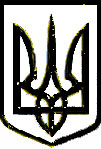 Волинська областьвулиця Воля, 2, м.Камінь-Каширський, Волинська область, 44501 Постановам.Камінь-Каширський«06» вересня 2020 року                                                                                  № 6Про утворення територіальних виборчих округів з перших виборів депутатів  Камінь-Каширської районної ради Волинської області 25 жовтня 2020 рокуВідповідно до п.1 ч.1 ст.196, ч.2,ч.3 ст. 197, ч.1,ч.3,ч.4,ч.7 ст.201,п.2 ч.2 ст.206, Виборчого кодексу України, постанов Центральної виборчої комісії від 28 серпня 2020 року № 204 «Про роз’яснення щодо утворення виборчих округів для організаціїї та проведення місцевих виборів», керуючись статтями 36,37 Виборчого кодексу України, Камінь- Каширська районна територіальна виборча комісія  Волинської області ПОСТАНОВЛЯЄ:Визначити кількість територіальних виборчих округів з перших виборів депутатів Камінь-Каширської районної ради  Волинської області 25 жовтня 2020 року – 4 (чотири) територіальні виборчі округи.Утворити територіальні виборчі округи з перших виборів депутатів Камінь-Каширської ради Волинської області 25 жовтня 2020 року згідно з додатком.Цю постанову розмістити для загального ознайомлення на стенді офіційних матеріалів комісії, на веб-сайті Камінь-Каширської районної ради.Копію цієї постанови надіслати Центральній виборчій комісії.Надати відомості про утворення територіальних виборчих округів відділу Державного реєстру виборців Камінь-Каширської районної адміністрації Волинської області для подальшого надсилання Центральній виборчій комісії.Голова районної територіальної     виборчої комісії                                                                     Н. Мирончук     Секретар районної територіальної     виборчої  комісії                                                                    О. МуцДодаток до постанови № 6  від 6 вересня 2020рокуПерелік територіальних виборчих округів з перших виборів депутатів Камінь-Каширської районної ради Волинської областіСекретар районної територіальної                                      О. Муцвиборчої комісіїНомер територіальногоВиборчого округуОпис меж територіального  виборчого округуОрієнтовна кількість виборців в окрузі1Частина Камінь-Каширської міської громади(виборчі дільниці  070211, 070212, 070213,070216, 070217, 070218, 070219, 070223, 070224, 070226, 070227, 070235, 070236, 070243, 070245, 070246, 070247, 070248, 070249, 070250, 070251, 070556, 070557, 070558,070579)Сошичненська сільська громада    228772Частина Камінь-Каширської міської громади ( виборчі дільниці 070206-070210, 071127, 070214, 070215, 070220, 070221, 070222, 070225, 070228, 070238, 070239, 070244, 070252, 071129, 070253, 070260, 070261, 070262, 070263, 070264, 070265, 070588)226153Любешівська селищна громада232264Маневицька селищна громадаПрилісненська сільська громада 26184